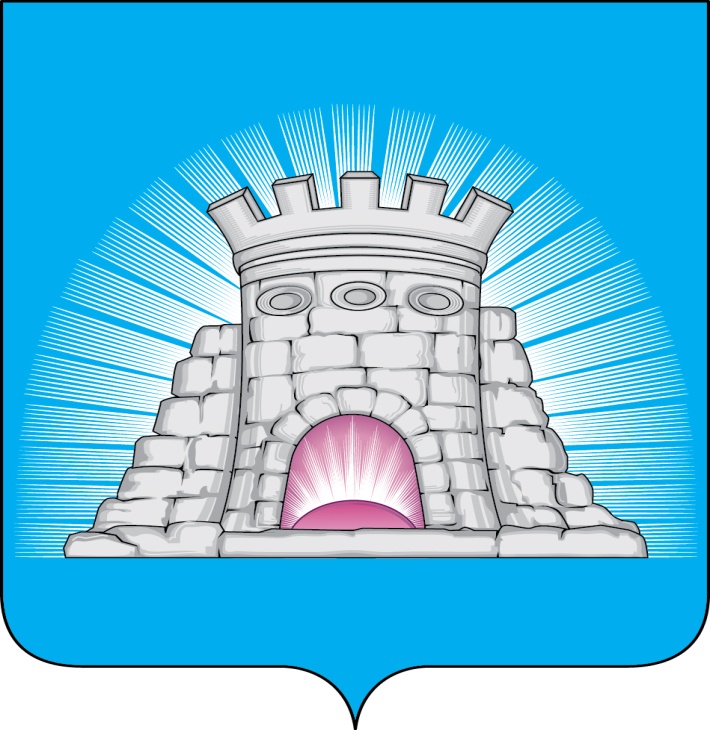 П О С Т А Н О В Л Е Н И Е11.10.2022                1820/10г.Зарайск                           О прогнозе социально-экономического развития                            городского округа Зарайск Московской области                             на среднесрочный период 2023-2025 годов     В соответствии с Бюджетным кодексом Российской Федерации, решением Совета депутатов городского округа Зарайск Московской области от 26.10.2017 № 10/3 «О Положении о бюджетном процессе в городском округе Зарайск Московской области»                                    П О С Т А Н О В Л Я Ю:      1. Одобрить прогноз социально-экономического развития городского округа Зарайск Московской области на 2023-2025 годы согласно приложению и  в установленном порядке представить  его на рассмотрение в Совет депутатов городского округа Зарайск Московской области одновременно с проектом решения «О бюджете  городского округа Зарайск Московской области на 2023 год и плановый период 2024 и 2025 годов».      2. Опубликовать настоящее постановление в периодическом печатном издании «Зарайский вестник» - приложении к общественно-политической  газете «За новую жизнь» газете «За новую жизнь» и разместить на официальном сайте администрации городского округа Зарайск Московской области.Глава городского округа  В.А. ПетрущенкоВерно:Главный специалист  отдела кадровойработы и муниципальной службы    И.Б. Парамонова                                                                                  11.10.2022Разослано: в дело, Глухих И.Е., ФУ, ОЭ и И, СВ со СМИ, прокуратуре.Соколова А.В. 662-63-23                                                                                                             009806   